定位追踪器快速指南精准定位   |  强悍待机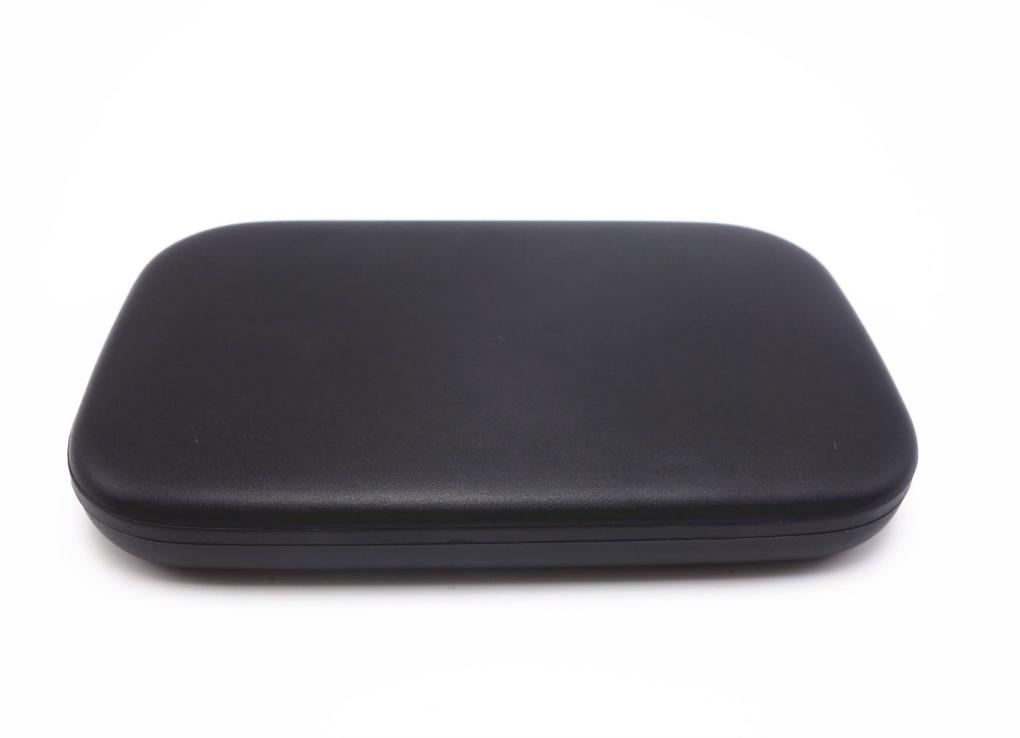 序言非常感谢您购买我们的GPS定位跟踪器。使用手册将详细的说明如何操作本产品。因此务必请您在使用产品前认真的阅读本份使用手册。如有更改,恕不另行通知。每次更改将统一在最新的一次产品销售中发布。生产商对于使用手册其中的过失和疏漏不承担法律责任。1 简介本产品基于GSM/GPRS网络和GPS卫星定位系统，通过互联网远程对目标进行定位或监控，是技术最先进的GPS和AGPS双定位，内置大容量军工电池，超长待机，免安装+强磁吸附便携式GPS定位器，深度休眠可预防探测雷达扫描。2 应用领域汽车租赁/小型车队管理租赁公司，车辆防盗贷款抵押车辆贵重物流运输集装箱租赁特定性物品及车辆的监控等3 产品功能实时定位单向通话功能电子围栏历史路线免安装AGPS定位震动位移/低电/关机/速度报警4 规格描述5使用步骤5.1 SIM卡的放置请务必确认SIM卡没开通来电转接和PIN码处于关闭状态。手机短信必须为纯文本格式，不能识别PDU格式。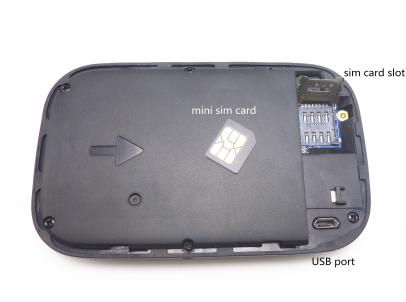 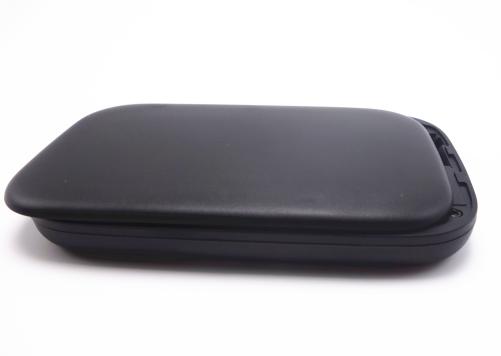 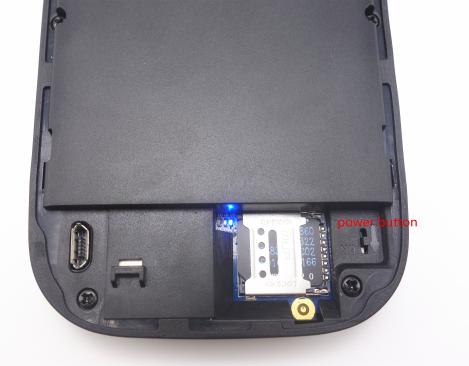 5.1.1打开后盖，用螺丝刀拆掉螺丝5.1.2把SIM卡放入卡槽中，关上后盖，用螺丝刀拧紧后盖5.2设备启动正确放入SIM卡,直到指示灯亮起，方可进行短信指令设置。。     绿色指示灯：GPRS     蓝色指示灯：GPS在10到40秒后，设备将会搜索到GSM和GPS信号并开始正常的工作，在正常的状态下设备的指示灯将在4分 钟后灭。5.3短信指令设置：(注：所有指令中的“+”号在编写短信的时候不用输入，“space”意为手机上的空格符号)5.3.1初始化设置     例：发送短信指令“begin+密码”到设备，设备将回复“begin ok”，并且回到默认的出厂设置状态。（出厂默认密码为：123456）例：发送“begin123456” 5.3.2设置授权号码(中心号码）  例：发送短信指令“admin+密码+空格+需要授权的手机号码”，设定授权成功，设备将回复短信“admin ok”。其它的授权号码将由第一个授权号码设定来完成。　　 中心号码可以对终端进行其它短信指令操作或网上查车。（注：一台设备只能授权一个中心号码，如想换中心号码，需删除原来授权的）.删除授权：例: 发送短信指令“noadmin+密码+空格+需要删除的授权号码”，设备将回复短信“noadmin ok”.5.3.4密码修改设置：发送短信指令 “password+旧密码+space+新密码”到设备.例：发送“password123456 888888”到设备。（123456是旧密码，888888是新密码）     请劳记新的密码，否则一旦丢失密码将要重新写入程序恢复到初始状态.    新密码必须是6位的阿拉伯数字，否则设备将不能识别。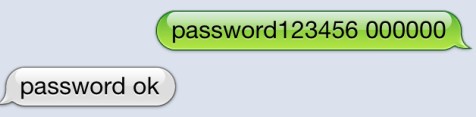 5.4 工作模式（下列指令打开GPS会耗电，可能达不到预计时间，请谨慎操作）5.4.1 第一次开机工作时间：4分钟（GPS打开），4分钟后进入休眠状态，GPS、GSM关闭，处于深度休眠模式5.4.2深度休眠模式：默认上传LBS数据，24个小时左右循环上传一次，在深度休眠时间内设备处于关机状态，(上传是基站数据）注：设备处于深度休眠状态中，如果拨动开关关机再重新开机，设备依然是深度休眠状态，不能立即上线，唤醒设备直接按蓝色按键，按住15秒以上松开3秒以上产生报警，同时唤醒设备上线，打开GPS工作30分钟。5.4.3打开GPS工作模式：（单位：分钟）短信发送指令格式：dw005   （设定时间范围：005-360）        例如：设置dw030  设备在循环打开时间的时候接收到指令，设备打开GPS工作四分钟，如果没有任何操作设备进入震动休眠状态，在30分钟之内震动、发短信、打电话都可以随时唤醒设备，三十分钟后GPS、GSM关闭，设备进入深度休眠模式  5.4.4按住脱落开关15S以上再松开3S以上产生脱落报警,电话+短信+平台（您的设备发送脱落报警请关注!），同时唤醒设备工作四分钟后，进入震动休眠模式，30分钟可以随时唤醒设备（时间不可修改)；5.4.5实时定位设置：发送短信指令：dw999，设备接收到指令后进入震动休眠模式；关闭请发送下面指令：dw0055.4.6 定时上传时间间隔设置：dw005,02 （单位：小时，范围02-48）5.4.7 定点上传功能设置: dw005,24,1200   (1200代表时间点，即12点，范围0000-2359)5.4.8 默认上传频率30S5.4.9 请注意震动休眠模式的含义，有震动时自动唤醒，无震动时进入休眠。6 登陆全球定位服务平台用户可登录经销商提供的全球定位服务平台来查看车辆的位置、状态，并进行相应的操作，服务平台网址请咨询您的经销商。平台操作：1、APP：  1)安卓APP:打开平台网站：www.zg666gps.com，先扫描APP二维码(一定用QQ扫描）下载APP，或者用手机浏览器打开网站www.zg666gps.com直接下载  2)苹果APP：到苹果商店搜索LKgps下载APP 下载-安装-打开，如图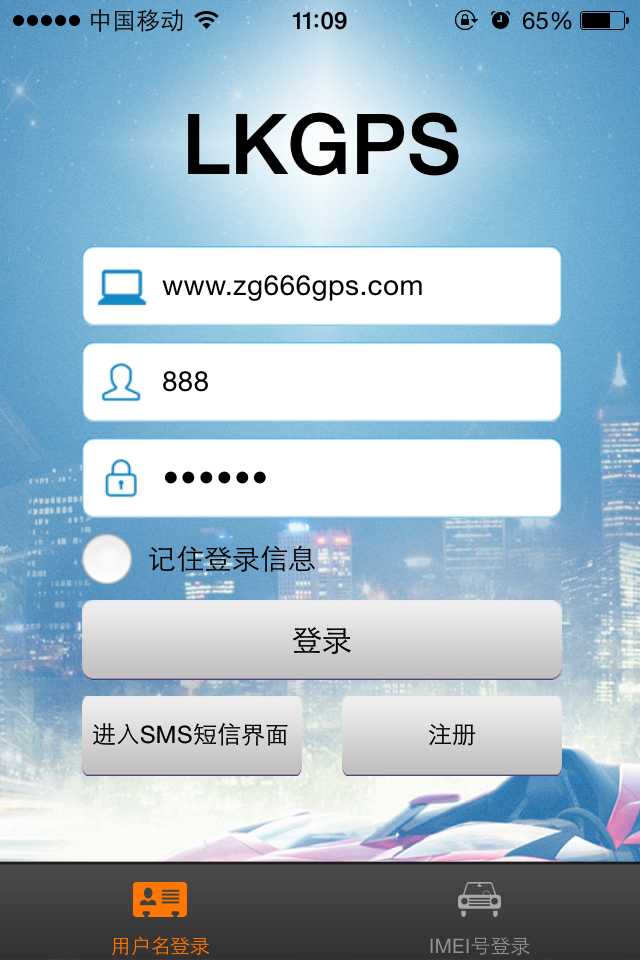 点击注册，输入设备密码（默认123456，设备密码和平台密码不是同一密码）和设备里的GSM号码后点击确定，短信回复：中心号码设置成功点击右下方IMEI号登陆，第一个框输入对应平台网站，第二个框输入设备后面的IMEI号，第三个框输入平台登陆密码（默认123456），点击记住登陆信息（以后不要再次输入），再点击登陆，如图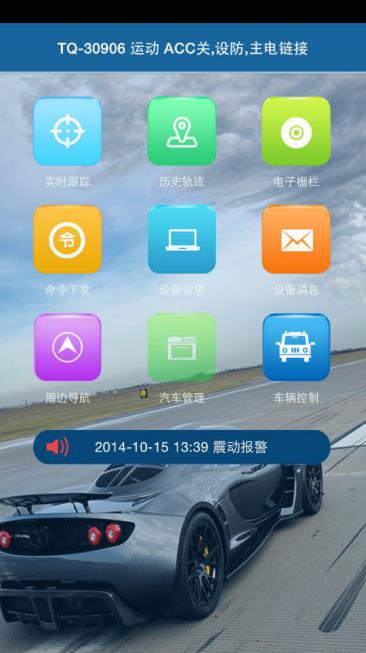  2、网站平台：  1)打开网站www.zg666gps.com，点击车牌/IMEI号，如图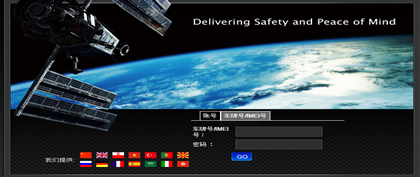 输入设备后面的IMEI号，再输入密码（默认123456，请注意：平台登陆密码和设备的密码不是同一个密码）如图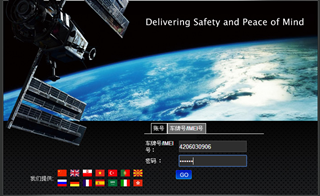 注明：此登陆（账号和密码）和APP一样点击GO登陆，如图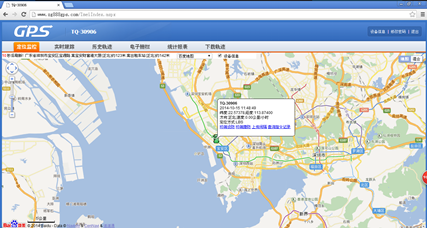 7.注意事项请在使用时一定按照：1.保持设备在干燥的环境中使用，潮湿的环境容易使内部电路损坏。2.请不要放在过于炎热或寒冷的地方。3.使用中请不要剧烈震动设备。4.如果脏污请用干燥的布清理，不要使用化学剂和清洁剂。5.请不要油漆设备，这可能会导致内部电路故障。6.不要拆装设备。7.请使用厂家配置的电池和充电器。如果用其它的电池和充电器可能会导致一些故障产生。 8.常见故障处理方法内   容规   格尺寸106*66*14mm重量124g网络GSM/GPRS网络频段850/900/1800/1900Mhz 芯片2503GSM/GPRS模块MTK2503GPS灵敏度-159dBmGPS精确度5米内第一次的启动时间冷启动  45-120秒暖启动  35秒热启动  1秒电池 	可充电 3.7V 6000mAh 待机时长60天储藏温度-40°C to +85°C工作温度-20°C to +55°C湿度5%--95% non-condensing情况状态闪动GSM/GPRS正常常亮无GPRS信号绿灯不亮机器故障或者休眠情况状态闪动GPS正常常亮无GPS信号蓝灯不亮机器故障或者休眠  故  障解 决 方 法无法启动请检查电池是否充满或者是否放置正确。不挂断如设备中存有一个授权号码，未授权号码拨打将不会挂断。请发送恢复出厂命令回至出厂状态。监听失败请检查是否设置好授权号码。不上线检查SIM卡是否正确安装电源开关是否打开检查LED指示灯状态，请参考指示灯说明核对IP端口，具体请咨询供应商平台离线拨打设备SIM卡号码，是否正常通话设备是否在地下室等没有覆盖GSM网络信号SIM卡是否欠费GPRS流量是否正常